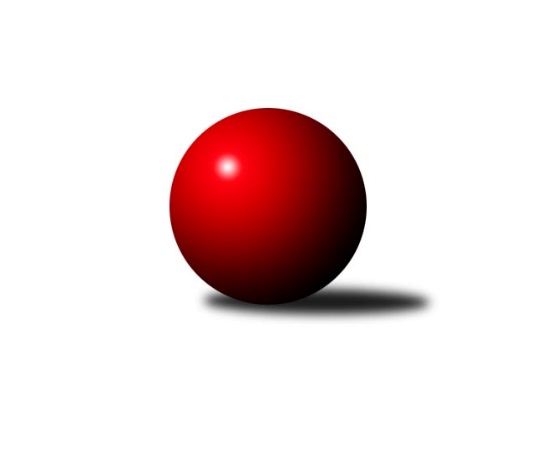 Č.2Ročník 2018/2019	6.6.2024 Divize jih 2018/2019Statistika 2. kolaTabulka družstev:		družstvo	záp	výh	rem	proh	skore	sety	průměr	body	plné	dorážka	chyby	1.	TJ Sokol Soběnov	2	2	0	0	13.0 : 3.0 	(29.0 : 19.0)	2522	4	1744	778	34	2.	TJ Centropen Dačice D	2	1	1	0	10.5 : 5.5 	(25.0 : 23.0)	3243	3	2182	1061	36.5	3.	TJ Nová Včelnice	1	1	0	0	5.0 : 3.0 	(12.5 : 11.5)	2659	2	1825	834	34	4.	TJ Jiskra Nová Bystřice	2	1	0	1	10.0 : 6.0 	(28.5 : 19.5)	2835	2	1958	877	40.5	5.	TJ Slovan Jindřichův Hradec	2	1	0	1	9.0 : 7.0 	(25.5 : 22.5)	2772	2	1942	831	61.5	6.	TJ Spartak Pelhřimov A	2	1	0	1	8.0 : 8.0 	(25.5 : 22.5)	3144	2	2108	1036	28.5	7.	KK Lokomotiva Tábor	2	1	0	1	8.0 : 8.0 	(23.5 : 24.5)	2846	2	1946	900	35.5	8.	KK PSJ Jihlava B	2	1	0	1	7.5 : 8.5 	(25.5 : 22.5)	3249	2	2124	1125	25	9.	TJ Sokol Chotoviny	2	1	0	1	7.0 : 9.0 	(23.5 : 24.5)	2520	2	1757	763	36	10.	TJ BOPO Třebíč	1	0	1	0	4.0 : 4.0 	(12.0 : 12.0)	3229	1	2177	1052	27	11.	TJ Sokol Častrov	2	0	0	2	4.0 : 12.0 	(21.0 : 27.0)	2739	0	1902	838	38.5	12.	TJ Sokol Nové Hrady	2	0	0	2	2.0 : 14.0 	(12.5 : 35.5)	2667	0	1892	775	46Tabulka doma:		družstvo	záp	výh	rem	proh	skore	sety	průměr	body	maximum	minimum	1.	TJ Slovan Jindřichův Hradec	1	1	0	0	8.0 : 0.0 	(19.5 : 4.5)	2674	2	2674	2674	2.	TJ Jiskra Nová Bystřice	1	1	0	0	7.0 : 1.0 	(18.0 : 6.0)	3127	2	3127	3127	3.	TJ Sokol Soběnov	1	1	0	0	6.0 : 2.0 	(14.0 : 10.0)	2551	2	2551	2551	4.	TJ Sokol Chotoviny	1	1	0	0	5.0 : 3.0 	(13.5 : 10.5)	2581	2	2581	2581	5.	TJ Nová Včelnice	1	1	0	0	5.0 : 3.0 	(12.5 : 11.5)	2659	2	2659	2659	6.	KK Lokomotiva Tábor	1	1	0	0	5.0 : 3.0 	(12.0 : 12.0)	3041	2	3041	3041	7.	TJ Centropen Dačice D	1	0	1	0	4.0 : 4.0 	(12.0 : 12.0)	3245	1	3245	3245	8.	TJ BOPO Třebíč	0	0	0	0	0.0 : 0.0 	(0.0 : 0.0)	0	0	0	0	9.	TJ Spartak Pelhřimov A	1	0	0	1	2.0 : 6.0 	(9.5 : 14.5)	3219	0	3219	3219	10.	TJ Sokol Nové Hrady	1	0	0	1	2.0 : 6.0 	(8.0 : 16.0)	2970	0	2970	2970	11.	KK PSJ Jihlava B	1	0	0	1	1.5 : 6.5 	(11.0 : 13.0)	3191	0	3191	3191	12.	TJ Sokol Častrov	1	0	0	1	1.0 : 7.0 	(9.0 : 15.0)	2443	0	2443	2443Tabulka venku:		družstvo	záp	výh	rem	proh	skore	sety	průměr	body	maximum	minimum	1.	TJ Sokol Soběnov	1	1	0	0	7.0 : 1.0 	(15.0 : 9.0)	2493	2	2493	2493	2.	TJ Centropen Dačice D	1	1	0	0	6.5 : 1.5 	(13.0 : 11.0)	3241	2	3241	3241	3.	TJ Spartak Pelhřimov A	1	1	0	0	6.0 : 2.0 	(16.0 : 8.0)	3068	2	3068	3068	4.	KK PSJ Jihlava B	1	1	0	0	6.0 : 2.0 	(14.5 : 9.5)	3306	2	3306	3306	5.	TJ BOPO Třebíč	1	0	1	0	4.0 : 4.0 	(12.0 : 12.0)	3229	1	3229	3229	6.	TJ Nová Včelnice	0	0	0	0	0.0 : 0.0 	(0.0 : 0.0)	0	0	0	0	7.	TJ Sokol Častrov	1	0	0	1	3.0 : 5.0 	(12.0 : 12.0)	3035	0	3035	3035	8.	KK Lokomotiva Tábor	1	0	0	1	3.0 : 5.0 	(11.5 : 12.5)	2650	0	2650	2650	9.	TJ Jiskra Nová Bystřice	1	0	0	1	3.0 : 5.0 	(10.5 : 13.5)	2542	0	2542	2542	10.	TJ Sokol Chotoviny	1	0	0	1	2.0 : 6.0 	(10.0 : 14.0)	2458	0	2458	2458	11.	TJ Slovan Jindřichův Hradec	1	0	0	1	1.0 : 7.0 	(6.0 : 18.0)	2870	0	2870	2870	12.	TJ Sokol Nové Hrady	1	0	0	1	0.0 : 8.0 	(4.5 : 19.5)	2364	0	2364	2364Tabulka podzimní části:		družstvo	záp	výh	rem	proh	skore	sety	průměr	body	doma	venku	1.	TJ Sokol Soběnov	2	2	0	0	13.0 : 3.0 	(29.0 : 19.0)	2522	4 	1 	0 	0 	1 	0 	0	2.	TJ Centropen Dačice D	2	1	1	0	10.5 : 5.5 	(25.0 : 23.0)	3243	3 	0 	1 	0 	1 	0 	0	3.	TJ Nová Včelnice	1	1	0	0	5.0 : 3.0 	(12.5 : 11.5)	2659	2 	1 	0 	0 	0 	0 	0	4.	TJ Jiskra Nová Bystřice	2	1	0	1	10.0 : 6.0 	(28.5 : 19.5)	2835	2 	1 	0 	0 	0 	0 	1	5.	TJ Slovan Jindřichův Hradec	2	1	0	1	9.0 : 7.0 	(25.5 : 22.5)	2772	2 	1 	0 	0 	0 	0 	1	6.	TJ Spartak Pelhřimov A	2	1	0	1	8.0 : 8.0 	(25.5 : 22.5)	3144	2 	0 	0 	1 	1 	0 	0	7.	KK Lokomotiva Tábor	2	1	0	1	8.0 : 8.0 	(23.5 : 24.5)	2846	2 	1 	0 	0 	0 	0 	1	8.	KK PSJ Jihlava B	2	1	0	1	7.5 : 8.5 	(25.5 : 22.5)	3249	2 	0 	0 	1 	1 	0 	0	9.	TJ Sokol Chotoviny	2	1	0	1	7.0 : 9.0 	(23.5 : 24.5)	2520	2 	1 	0 	0 	0 	0 	1	10.	TJ BOPO Třebíč	1	0	1	0	4.0 : 4.0 	(12.0 : 12.0)	3229	1 	0 	0 	0 	0 	1 	0	11.	TJ Sokol Častrov	2	0	0	2	4.0 : 12.0 	(21.0 : 27.0)	2739	0 	0 	0 	1 	0 	0 	1	12.	TJ Sokol Nové Hrady	2	0	0	2	2.0 : 14.0 	(12.5 : 35.5)	2667	0 	0 	0 	1 	0 	0 	1Tabulka jarní části:		družstvo	záp	výh	rem	proh	skore	sety	průměr	body	doma	venku	1.	TJ Sokol Chotoviny	0	0	0	0	0.0 : 0.0 	(0.0 : 0.0)	0	0 	0 	0 	0 	0 	0 	0 	2.	TJ Sokol Častrov	0	0	0	0	0.0 : 0.0 	(0.0 : 0.0)	0	0 	0 	0 	0 	0 	0 	0 	3.	TJ Slovan Jindřichův Hradec	0	0	0	0	0.0 : 0.0 	(0.0 : 0.0)	0	0 	0 	0 	0 	0 	0 	0 	4.	TJ Spartak Pelhřimov A	0	0	0	0	0.0 : 0.0 	(0.0 : 0.0)	0	0 	0 	0 	0 	0 	0 	0 	5.	TJ Nová Včelnice	0	0	0	0	0.0 : 0.0 	(0.0 : 0.0)	0	0 	0 	0 	0 	0 	0 	0 	6.	KK Lokomotiva Tábor	0	0	0	0	0.0 : 0.0 	(0.0 : 0.0)	0	0 	0 	0 	0 	0 	0 	0 	7.	TJ Sokol Soběnov	0	0	0	0	0.0 : 0.0 	(0.0 : 0.0)	0	0 	0 	0 	0 	0 	0 	0 	8.	TJ Jiskra Nová Bystřice	0	0	0	0	0.0 : 0.0 	(0.0 : 0.0)	0	0 	0 	0 	0 	0 	0 	0 	9.	TJ Centropen Dačice D	0	0	0	0	0.0 : 0.0 	(0.0 : 0.0)	0	0 	0 	0 	0 	0 	0 	0 	10.	KK PSJ Jihlava B	0	0	0	0	0.0 : 0.0 	(0.0 : 0.0)	0	0 	0 	0 	0 	0 	0 	0 	11.	TJ Sokol Nové Hrady	0	0	0	0	0.0 : 0.0 	(0.0 : 0.0)	0	0 	0 	0 	0 	0 	0 	0 	12.	TJ BOPO Třebíč	0	0	0	0	0.0 : 0.0 	(0.0 : 0.0)	0	0 	0 	0 	0 	0 	0 	0 Zisk bodů pro družstvo:		jméno hráče	družstvo	body	zápasy	v %	dílčí body	sety	v %	1.	Vladimír Kučera 	KK Lokomotiva Tábor 	2	/	2	(100%)	7.5	/	8	(94%)	2.	Pavel Kořínek 	KK Lokomotiva Tábor 	2	/	2	(100%)	7	/	8	(88%)	3.	Petr Vojtíšek 	TJ Centropen Dačice D 	2	/	2	(100%)	6	/	8	(75%)	4.	Zdeněk Pospíchal 	TJ Centropen Dačice D 	2	/	2	(100%)	6	/	8	(75%)	5.	Martin Vrecko 	TJ Jiskra Nová Bystřice 	2	/	2	(100%)	6	/	8	(75%)	6.	Jan Cukr 	TJ Slovan Jindřichův Hradec  	2	/	2	(100%)	6	/	8	(75%)	7.	Zbyněk Hein 	TJ Sokol Chotoviny  	2	/	2	(100%)	5.5	/	8	(69%)	8.	Martin Filakovský 	TJ Jiskra Nová Bystřice 	2	/	2	(100%)	5	/	8	(63%)	9.	Libor Hrstka 	TJ Sokol Chotoviny  	2	/	2	(100%)	5	/	8	(63%)	10.	Jan Škrampal 	TJ Spartak Pelhřimov A 	2	/	2	(100%)	5	/	8	(63%)	11.	Milan Šedivý st.	TJ Sokol Soběnov  	2	/	2	(100%)	5	/	8	(63%)	12.	Jaroslava Kulhanová 	TJ Sokol Soběnov  	2	/	2	(100%)	4	/	8	(50%)	13.	Jiří Ouhel 	KK PSJ Jihlava B 	1.5	/	2	(75%)	5.5	/	8	(69%)	14.	Jaroslav Prommer 	TJ Sokol Soběnov  	1	/	1	(100%)	4	/	4	(100%)	15.	Karel Loskot 	TJ Jiskra Nová Bystřice 	1	/	1	(100%)	4	/	4	(100%)	16.	Pavel Domin 	TJ Nová Včelnice  	1	/	1	(100%)	4	/	4	(100%)	17.	Kamil Pivko 	TJ Nová Včelnice  	1	/	1	(100%)	4	/	4	(100%)	18.	Lukáš Čekal 	TJ Sokol Častrov  	1	/	1	(100%)	4	/	4	(100%)	19.	Jan Havlíček st.	TJ Jiskra Nová Bystřice 	1	/	1	(100%)	3	/	4	(75%)	20.	Kamil Šedivý 	TJ Sokol Soběnov  	1	/	1	(100%)	3	/	4	(75%)	21.	Jiří Hána 	TJ Slovan Jindřichův Hradec  	1	/	1	(100%)	3	/	4	(75%)	22.	Libor Linhart 	TJ Spartak Pelhřimov A 	1	/	1	(100%)	3	/	4	(75%)	23.	Jaroslav Opl 	TJ Slovan Jindřichův Hradec  	1	/	1	(100%)	3	/	4	(75%)	24.	Josef Šedivý st.	TJ Sokol Soběnov  	1	/	1	(100%)	3	/	4	(75%)	25.	Pavel Šplíchal st.	TJ BOPO Třebíč 	1	/	1	(100%)	3	/	4	(75%)	26.	Vladimír Dřevo 	TJ BOPO Třebíč 	1	/	1	(100%)	3	/	4	(75%)	27.	Markéta Šedivá 	TJ Sokol Soběnov  	1	/	1	(100%)	3	/	4	(75%)	28.	Bohumil Drápela 	TJ BOPO Třebíč 	1	/	1	(100%)	3	/	4	(75%)	29.	Ondřej Matula 	KK PSJ Jihlava B 	1	/	1	(100%)	3	/	4	(75%)	30.	Tibor Pivko 	TJ Nová Včelnice  	1	/	1	(100%)	3	/	4	(75%)	31.	Filip Šupčík 	TJ BOPO Třebíč 	1	/	1	(100%)	2	/	4	(50%)	32.	Jan Bartoň 	TJ Sokol Chotoviny  	1	/	2	(50%)	6	/	8	(75%)	33.	Marek Chvátal 	TJ Jiskra Nová Bystřice 	1	/	2	(50%)	5.5	/	8	(69%)	34.	Lucie Mušková 	TJ Sokol Soběnov  	1	/	2	(50%)	5	/	8	(63%)	35.	Jiří Macko 	KK PSJ Jihlava B 	1	/	2	(50%)	5	/	8	(63%)	36.	Jan Janů 	TJ Spartak Pelhřimov A 	1	/	2	(50%)	5	/	8	(63%)	37.	Tomáš Rysl 	TJ Spartak Pelhřimov A 	1	/	2	(50%)	5	/	8	(63%)	38.	Vladimír Štipl 	TJ Slovan Jindřichův Hradec  	1	/	2	(50%)	5	/	8	(63%)	39.	Zdeněk Zeman 	KK Lokomotiva Tábor 	1	/	2	(50%)	4	/	8	(50%)	40.	Jiří Partl 	KK PSJ Jihlava B 	1	/	2	(50%)	4	/	8	(50%)	41.	Miloš Křížek 	TJ Centropen Dačice D 	1	/	2	(50%)	4	/	8	(50%)	42.	Josef Holický 	TJ Slovan Jindřichův Hradec  	1	/	2	(50%)	4	/	8	(50%)	43.	Jaroslav Kolář 	TJ Sokol Častrov  	1	/	2	(50%)	4	/	8	(50%)	44.	Petr Němec 	TJ Sokol Častrov  	1	/	2	(50%)	4	/	8	(50%)	45.	Michal Votruba 	TJ Sokol Častrov  	1	/	2	(50%)	4	/	8	(50%)	46.	Pavel Picka 	TJ Slovan Jindřichův Hradec  	1	/	2	(50%)	3.5	/	8	(44%)	47.	Lucie Smrčková 	TJ Spartak Pelhřimov A 	1	/	2	(50%)	3.5	/	8	(44%)	48.	Miroslav Kolář 	TJ Centropen Dačice D 	1	/	2	(50%)	3	/	8	(38%)	49.	Martin Pýcha 	TJ Jiskra Nová Bystřice 	1	/	2	(50%)	3	/	8	(38%)	50.	Marcel Pouznar 	KK Lokomotiva Tábor 	1	/	2	(50%)	3	/	8	(38%)	51.	Michal Kanděra 	TJ Sokol Nové Hrady  	1	/	2	(50%)	3	/	8	(38%)	52.	Jiří Jelínek 	TJ Sokol Nové Hrady  	1	/	2	(50%)	2	/	8	(25%)	53.	Michaela Kopečná 	TJ Centropen Dačice D 	0.5	/	2	(25%)	4	/	8	(50%)	54.	Pavel Kříha 	TJ Sokol Nové Hrady  	0	/	1	(0%)	2	/	4	(50%)	55.	Pavel Šplíchal 	TJ BOPO Třebíč 	0	/	1	(0%)	1	/	4	(25%)	56.	Martin Marek 	TJ Sokol Častrov  	0	/	1	(0%)	1	/	4	(25%)	57.	Petra Hodoušková 	KK Lokomotiva Tábor 	0	/	1	(0%)	1	/	4	(25%)	58.	Petr Klimek 	KK Lokomotiva Tábor 	0	/	1	(0%)	1	/	4	(25%)	59.	David Němec 	TJ Sokol Častrov  	0	/	1	(0%)	1	/	4	(25%)	60.	Jiří Kačo 	TJ Slovan Jindřichův Hradec  	0	/	1	(0%)	1	/	4	(25%)	61.	Stanislava Hladká 	TJ Sokol Nové Hrady  	0	/	1	(0%)	1	/	4	(25%)	62.	Miroslav Pleskal 	KK PSJ Jihlava B 	0	/	1	(0%)	1	/	4	(25%)	63.	Jiří Slovák 	TJ Nová Včelnice  	0	/	1	(0%)	1	/	4	(25%)	64.	Martin Tyšer 	TJ Nová Včelnice  	0	/	1	(0%)	0.5	/	4	(13%)	65.	Jaroslav Zoun 	KK Lokomotiva Tábor 	0	/	1	(0%)	0	/	4	(0%)	66.	Stanislav Neugebauer 	TJ Nová Včelnice  	0	/	1	(0%)	0	/	4	(0%)	67.	Šárka Aujezdská 	KK Lokomotiva Tábor 	0	/	1	(0%)	0	/	4	(0%)	68.	Miroslav Mátl 	TJ BOPO Třebíč 	0	/	1	(0%)	0	/	4	(0%)	69.	Jaroslav Vrzal 	TJ Slovan Jindřichův Hradec  	0	/	1	(0%)	0	/	4	(0%)	70.	Luboš Bervida 	TJ Sokol Chotoviny  	0	/	2	(0%)	4	/	8	(50%)	71.	Ota Schindler 	TJ Spartak Pelhřimov A 	0	/	2	(0%)	3	/	8	(38%)	72.	Zdeněk Švehlík 	KK PSJ Jihlava B 	0	/	2	(0%)	3	/	8	(38%)	73.	Miroslav Němec 	TJ Sokol Častrov  	0	/	2	(0%)	3	/	8	(38%)	74.	Jiří Konárek 	TJ Sokol Nové Hrady  	0	/	2	(0%)	2.5	/	8	(31%)	75.	Stanislav Dvořák 	TJ Centropen Dačice D 	0	/	2	(0%)	2	/	8	(25%)	76.	Bohuslav Šedivý 	TJ Sokol Soběnov  	0	/	2	(0%)	2	/	8	(25%)	77.	Milan Bedri 	TJ Sokol Nové Hrady  	0	/	2	(0%)	2	/	8	(25%)	78.	Petr Křemen 	TJ Sokol Chotoviny  	0	/	2	(0%)	2	/	8	(25%)	79.	Jan Baudyš 	TJ Jiskra Nová Bystřice 	0	/	2	(0%)	2	/	8	(25%)	80.	David Bartoň 	TJ Sokol Chotoviny  	0	/	2	(0%)	1	/	8	(13%)	81.	Tereza Kříhová 	TJ Sokol Nové Hrady  	0	/	2	(0%)	0	/	8	(0%)Průměry na kuželnách:		kuželna	průměr	plné	dorážka	chyby	výkon na hráče	1.	Pelhřimov, 1-4	3262	2167	1095	29.0	(543.8)	2.	TJ Centropen Dačice, 1-4	3237	2196	1041	34.0	(539.5)	3.	KK PSJ Jihlava, 1-4	3216	2116	1099	27.5	(536.0)	4.	TJ Třebíč, 1-4	3146	2153	992	43.0	(524.3)	5.	Tábor, 1-4	3038	2077	961	41.5	(506.3)	6.	Nové Hrady, 1-4	3019	2072	947	35.0	(503.2)	7.	TJ Jiskra Nová Bystřice, 1-4	2998	2123	875	67.5	(499.8)	8.	TJ Nová Včelnice, 1-2	2654	1814	840	31.5	(442.4)	9.	TJ Sokol Chotoviny, 1-2	2561	1731	830	24.0	(426.9)	10.	TJ Jindřichův Hradec, 1-2	2519	1761	757	44.5	(419.8)	11.	Soběnov, 1-2	2504	1762	742	44.0	(417.4)	12.	Sokol Častrov, 1-2	2468	1733	734	34.0	(411.3)Nejlepší výkony na kuželnách:Pelhřimov, 1-4KK PSJ Jihlava B	3306	1. kolo	Jiří Ouhel 	KK PSJ Jihlava B	586	1. koloTJ Spartak Pelhřimov A	3219	1. kolo	Jan Škrampal 	TJ Spartak Pelhřimov A	582	1. kolo		. kolo	Jiří Macko 	KK PSJ Jihlava B	568	1. kolo		. kolo	Ondřej Matula 	KK PSJ Jihlava B	552	1. kolo		. kolo	Jiří Partl 	KK PSJ Jihlava B	549	1. kolo		. kolo	Lucie Smrčková 	TJ Spartak Pelhřimov A	544	1. kolo		. kolo	Vladimír Dvořák 	KK PSJ Jihlava B	534	1. kolo		. kolo	Jan Janů 	TJ Spartak Pelhřimov A	530	1. kolo		. kolo	Ota Schindler 	TJ Spartak Pelhřimov A	528	1. kolo		. kolo	Tomáš Rysl 	TJ Spartak Pelhřimov A	527	1. koloTJ Centropen Dačice, 1-4TJ Centropen Dačice D	3245	1. kolo	Petr Vojtíšek 	TJ Centropen Dačice D	592	1. koloTJ BOPO Třebíč	3229	1. kolo	Vladimír Dřevo 	TJ BOPO Třebíč	577	1. kolo		. kolo	Zdeněk Pospíchal 	TJ Centropen Dačice D	558	1. kolo		. kolo	Filip Šupčík 	TJ BOPO Třebíč	550	1. kolo		. kolo	Michaela Kopečná 	TJ Centropen Dačice D	541	1. kolo		. kolo	Bohumil Drápela 	TJ BOPO Třebíč	541	1. kolo		. kolo	Pavel Šplíchal st.	TJ BOPO Třebíč	534	1. kolo		. kolo	Miroslav Mátl 	TJ BOPO Třebíč	524	1. kolo		. kolo	Miloš Křížek 	TJ Centropen Dačice D	523	1. kolo		. kolo	Stanislav Dvořák 	TJ Centropen Dačice D	517	1. koloKK PSJ Jihlava, 1-4TJ Centropen Dačice D	3241	2. kolo	Zdeněk Pospíchal 	TJ Centropen Dačice D	563	2. koloKK PSJ Jihlava B	3191	2. kolo	Miroslav Kolář 	TJ Centropen Dačice D	561	2. kolo		. kolo	Zdeněk Švehlík 	KK PSJ Jihlava B	548	2. kolo		. kolo	Miloš Křížek 	TJ Centropen Dačice D	544	2. kolo		. kolo	Jiří Ouhel 	KK PSJ Jihlava B	542	2. kolo		. kolo	Jiří Partl 	KK PSJ Jihlava B	542	2. kolo		. kolo	Michaela Kopečná 	TJ Centropen Dačice D	542	2. kolo		. kolo	Miroslav Pleskal 	KK PSJ Jihlava B	533	2. kolo		. kolo	Petr Vojtíšek 	TJ Centropen Dačice D	526	2. kolo		. kolo	Jiří Macko 	KK PSJ Jihlava B	518	2. koloTJ Třebíč, 1-4TJ BOPO Třebíč	3184	2. kolo	Tibor Pivko 	TJ Nová Včelnice 	574	2. koloTJ Nová Včelnice 	3108	2. kolo	Bohumil Drápela 	TJ BOPO Třebíč	558	2. kolo		. kolo	Pavel Šplíchal st.	TJ BOPO Třebíč	545	2. kolo		. kolo	Miroslav Mátl 	TJ BOPO Třebíč	542	2. kolo		. kolo	Jiří Slovák 	TJ Nová Včelnice 	538	2. kolo		. kolo	Vladimír Dřevo 	TJ BOPO Třebíč	534	2. kolo		. kolo	Stanislav Neugebauer 	TJ Nová Včelnice 	527	2. kolo		. kolo	Lukáš Lavička 	TJ Nová Včelnice 	505	2. kolo		. kolo	Filip Šupčík 	TJ BOPO Třebíč	503	2. kolo		. kolo	Pavel Šplíchal 	TJ BOPO Třebíč	502	2. koloTábor, 1-4KK Lokomotiva Tábor	3041	2. kolo	Lukáš Čekal 	TJ Sokol Častrov 	568	2. koloTJ Sokol Častrov 	3035	2. kolo	Vladimír Kučera 	KK Lokomotiva Tábor	535	2. kolo		. kolo	Pavel Kořínek 	KK Lokomotiva Tábor	534	2. kolo		. kolo	Petr Němec 	TJ Sokol Častrov 	527	2. kolo		. kolo	Zdeněk Zeman 	KK Lokomotiva Tábor	523	2. kolo		. kolo	Marcel Pouznar 	KK Lokomotiva Tábor	509	2. kolo		. kolo	Miroslav Němec 	TJ Sokol Častrov 	504	2. kolo		. kolo	Jaroslav Kolář 	TJ Sokol Častrov 	489	2. kolo		. kolo	Petr Klimek 	KK Lokomotiva Tábor	482	2. kolo		. kolo	Jiří Havlíček 	TJ Sokol Častrov 	475	2. koloNové Hrady, 1-4TJ Spartak Pelhřimov A	3068	2. kolo	Jiří Jelínek 	TJ Sokol Nové Hrady 	535	2. koloTJ Sokol Nové Hrady 	2970	2. kolo	Jan Škrampal 	TJ Spartak Pelhřimov A	534	2. kolo		. kolo	Lucie Smrčková 	TJ Spartak Pelhřimov A	528	2. kolo		. kolo	Jan Janů 	TJ Spartak Pelhřimov A	524	2. kolo		. kolo	Michal Kanděra 	TJ Sokol Nové Hrady 	513	2. kolo		. kolo	Pavel Kříha 	TJ Sokol Nové Hrady 	506	2. kolo		. kolo	Tomáš Rysl 	TJ Spartak Pelhřimov A	504	2. kolo		. kolo	Libor Linhart 	TJ Spartak Pelhřimov A	494	2. kolo		. kolo	Ota Schindler 	TJ Spartak Pelhřimov A	484	2. kolo		. kolo	Jiří Konárek 	TJ Sokol Nové Hrady 	479	2. koloTJ Jiskra Nová Bystřice, 1-4TJ Jiskra Nová Bystřice	3127	2. kolo	Martin Filakovský 	TJ Jiskra Nová Bystřice	574	2. koloTJ Slovan Jindřichův Hradec 	2870	2. kolo	Martin Vrecko 	TJ Jiskra Nová Bystřice	545	2. kolo		. kolo	Pavel Picka 	TJ Slovan Jindřichův Hradec 	533	2. kolo		. kolo	Karel Loskot 	TJ Jiskra Nová Bystřice	529	2. kolo		. kolo	Jan Cukr 	TJ Slovan Jindřichův Hradec 	527	2. kolo		. kolo	Marek Chvátal 	TJ Jiskra Nová Bystřice	526	2. kolo		. kolo	Martin Pýcha 	TJ Jiskra Nová Bystřice	494	2. kolo		. kolo	Vladimír Štipl 	TJ Slovan Jindřichův Hradec 	478	2. kolo		. kolo	Jiří Kačo 	TJ Slovan Jindřichův Hradec 	463	2. kolo		. kolo	Jan Baudyš 	TJ Jiskra Nová Bystřice	459	2. koloTJ Nová Včelnice, 1-2TJ Nová Včelnice 	2659	1. kolo	Pavel Domin 	TJ Nová Včelnice 	484	1. koloKK Lokomotiva Tábor	2650	1. kolo	Kamil Pivko 	TJ Nová Včelnice 	465	1. kolo		. kolo	Marcel Pouznar 	KK Lokomotiva Tábor	460	1. kolo		. kolo	Tibor Pivko 	TJ Nová Včelnice 	460	1. kolo		. kolo	Pavel Kořínek 	KK Lokomotiva Tábor	448	1. kolo		. kolo	Vladimír Kučera 	KK Lokomotiva Tábor	447	1. kolo		. kolo	Zdeněk Zeman 	KK Lokomotiva Tábor	442	1. kolo		. kolo	Jaroslav Zoun 	KK Lokomotiva Tábor	439	1. kolo		. kolo	Jiří Slovák 	TJ Nová Včelnice 	432	1. kolo		. kolo	Martin Tyšer 	TJ Nová Včelnice 	427	1. koloTJ Sokol Chotoviny, 1-2TJ Sokol Chotoviny 	2581	1. kolo	Martin Vrecko 	TJ Jiskra Nová Bystřice	471	1. koloTJ Jiskra Nová Bystřice	2542	1. kolo	Jan Bartoň 	TJ Sokol Chotoviny 	459	1. kolo		. kolo	Libor Hrstka 	TJ Sokol Chotoviny 	454	1. kolo		. kolo	Zbyněk Hein 	TJ Sokol Chotoviny 	436	1. kolo		. kolo	David Bartoň 	TJ Sokol Chotoviny 	431	1. kolo		. kolo	Martin Filakovský 	TJ Jiskra Nová Bystřice	430	1. kolo		. kolo	Marek Chvátal 	TJ Jiskra Nová Bystřice	423	1. kolo		. kolo	Jan Baudyš 	TJ Jiskra Nová Bystřice	417	1. kolo		. kolo	Jan Havlíček st.	TJ Jiskra Nová Bystřice	413	1. kolo		. kolo	Luboš Bervida 	TJ Sokol Chotoviny 	402	1. koloTJ Jindřichův Hradec, 1-2TJ Slovan Jindřichův Hradec 	2674	1. kolo	Vladimír Štipl 	TJ Slovan Jindřichův Hradec 	481	1. koloTJ Sokol Nové Hrady 	2364	1. kolo	Jiří Hána 	TJ Slovan Jindřichův Hradec 	467	1. kolo		. kolo	Jan Cukr 	TJ Slovan Jindřichův Hradec 	442	1. kolo		. kolo	Josef Holický 	TJ Slovan Jindřichův Hradec 	432	1. kolo		. kolo	Jaroslav Opl 	TJ Slovan Jindřichův Hradec 	430	1. kolo		. kolo	Pavel Picka 	TJ Slovan Jindřichův Hradec 	422	1. kolo		. kolo	Milan Bedri 	TJ Sokol Nové Hrady 	409	1. kolo		. kolo	Tereza Kříhová 	TJ Sokol Nové Hrady 	404	1. kolo		. kolo	Michal Kanděra 	TJ Sokol Nové Hrady 	398	1. kolo		. kolo	Jiří Jelínek 	TJ Sokol Nové Hrady 	395	1. koloSoběnov, 1-2TJ Sokol Soběnov 	2551	2. kolo	Jaroslav Prommer 	TJ Sokol Soběnov 	472	2. koloTJ Sokol Chotoviny 	2458	2. kolo	Jaroslava Kulhanová 	TJ Sokol Soběnov 	434	2. kolo		. kolo	Milan Šedivý st.	TJ Sokol Soběnov 	423	2. kolo		. kolo	Zbyněk Hein 	TJ Sokol Chotoviny 	421	2. kolo		. kolo	Luboš Bervida 	TJ Sokol Chotoviny 	421	2. kolo		. kolo	Kamil Šedivý 	TJ Sokol Soběnov 	418	2. kolo		. kolo	Jan Bartoň 	TJ Sokol Chotoviny 	414	2. kolo		. kolo	Libor Hrstka 	TJ Sokol Chotoviny 	411	2. kolo		. kolo	Bohuslav Šedivý 	TJ Sokol Soběnov 	407	2. kolo		. kolo	David Bartoň 	TJ Sokol Chotoviny 	406	2. koloSokol Častrov, 1-2TJ Sokol Soběnov 	2493	1. kolo	Milan Šedivý st.	TJ Sokol Soběnov 	439	1. koloTJ Sokol Častrov 	2443	1. kolo	Markéta Šedivá 	TJ Sokol Soběnov 	427	1. kolo		. kolo	Michal Votruba 	TJ Sokol Častrov 	424	1. kolo		. kolo	Jaroslava Kulhanová 	TJ Sokol Soběnov 	417	1. kolo		. kolo	Miroslav Němec 	TJ Sokol Častrov 	413	1. kolo		. kolo	Josef Šedivý st.	TJ Sokol Soběnov 	413	1. kolo		. kolo	Martin Marek 	TJ Sokol Častrov 	407	1. kolo		. kolo	David Němec 	TJ Sokol Častrov 	407	1. kolo		. kolo	Lucie Mušková 	TJ Sokol Soběnov 	405	1. kolo		. kolo	Jaroslav Kolář 	TJ Sokol Častrov 	402	1. koloČetnost výsledků:	8.0 : 0.0	1x	7.0 : 1.0	1x	6.0 : 2.0	1x	5.0 : 3.0	4x	4.0 : 4.0	1x	2.0 : 6.0	2x	1.5 : 6.5	1x	1.0 : 7.0	1x